        ПОСТАНОВЛЕНИЕ                                                                 		        КАРАР  16.04.2012г.                                                                                                        № 149Об утверждении муниципальной целевой программы«Благоустройство населенных пунктов на 2012-2015 годы»В  соответствии с Федеральным законом от 06.10.2003 № 131-ФЗ «Об общих принципах организации местного самоуправления в Российской Федерации» и в целях совершенствования системы комплексного благоустройства территорий населенных пунктов, создания комфортных условий для деятельности и отдыха населения Кайбицкого муниципального района Республики Татарстан                                       ПОСТАНОВЛЯЮ:1.Утвердить прилагаемую  муниципальную целевую программу «Благоустройство населенных пунктов на 2012-2015 годы»(далее-Программа).       2.Финансово-бюджетной палате при формировании бюджета Кайбицкого муниципального района на очередной финансовый год предусматривать выделение финансовых средств на реализацию Программы, исходя из возможностей бюджета Кайбицкого муниципального района.3. Контроль  за выполнением  настоящего постановления возложить на заместителя Руководителя Исполнительного комитета по строительству и ЖКХ Ф.Ш.АхметоваА.Н.МакаровРЕСПУБЛИКА ТАТАРСТАНРУКОВОДИТЕЛЬ ИСПОЛНИТЕЛЬНОГО КОМИТЕТАКАЙБИЦКОГО МУНИЦИПАЛЬНОГО РАЙОНА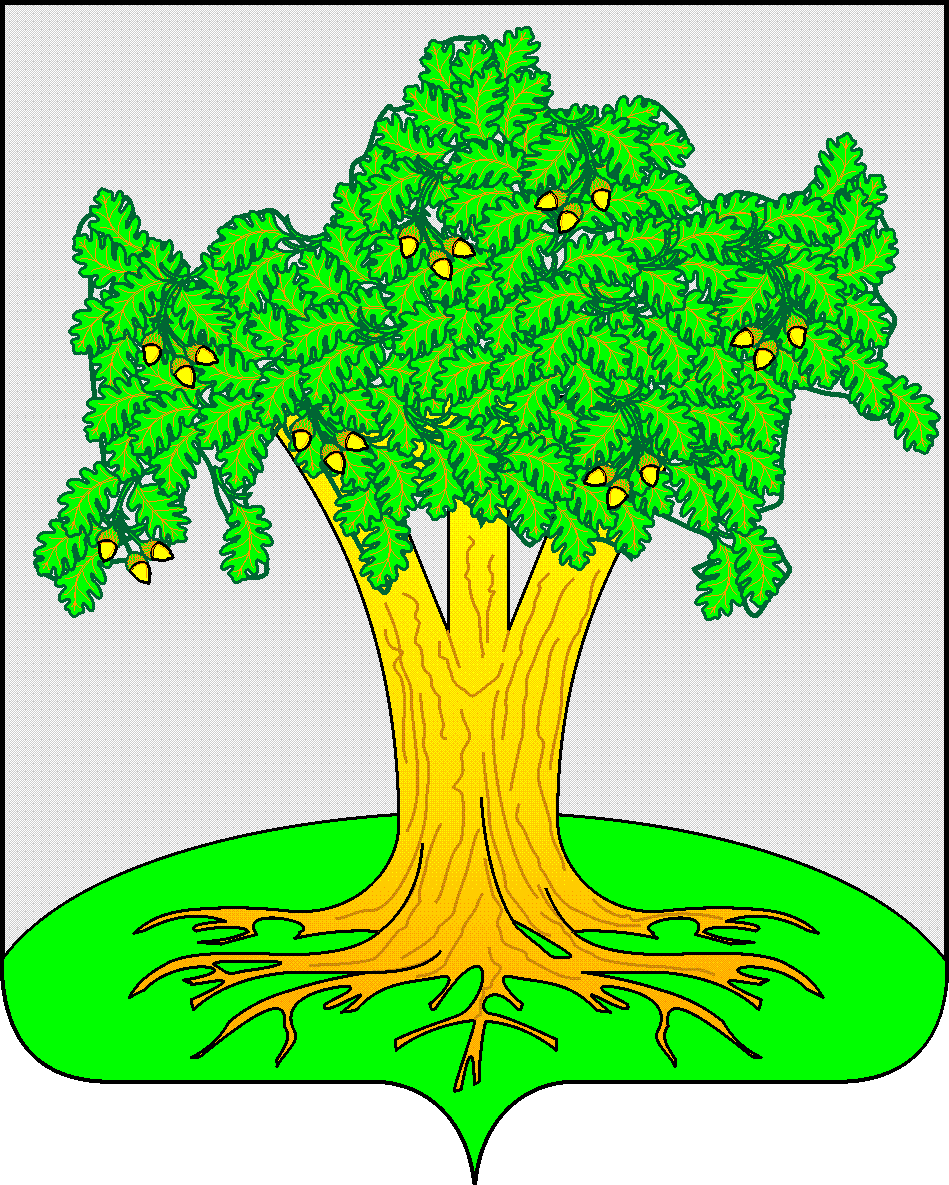 ТАТАРСТАН РЕСПУБЛИКАСЫКАЙБЫЧ МУНИЦИПАЛЬ РАЙОНЫБАШКАРМА КОМИТЕТЫҖИТӘКЧЕСЕ